11 ИСПЫТАНИЕИГРЫ НА СВЕЖЕМ ВОЗДУХЕ « СПОРТИВНЫЙ ЛАБИРИНТ»«ЗОВ ДЖУНГЛЕЙ»МИНУТКА ЗДОРОВЬЯ  - «ЗЕЛЕНАЯ АПТЕКА»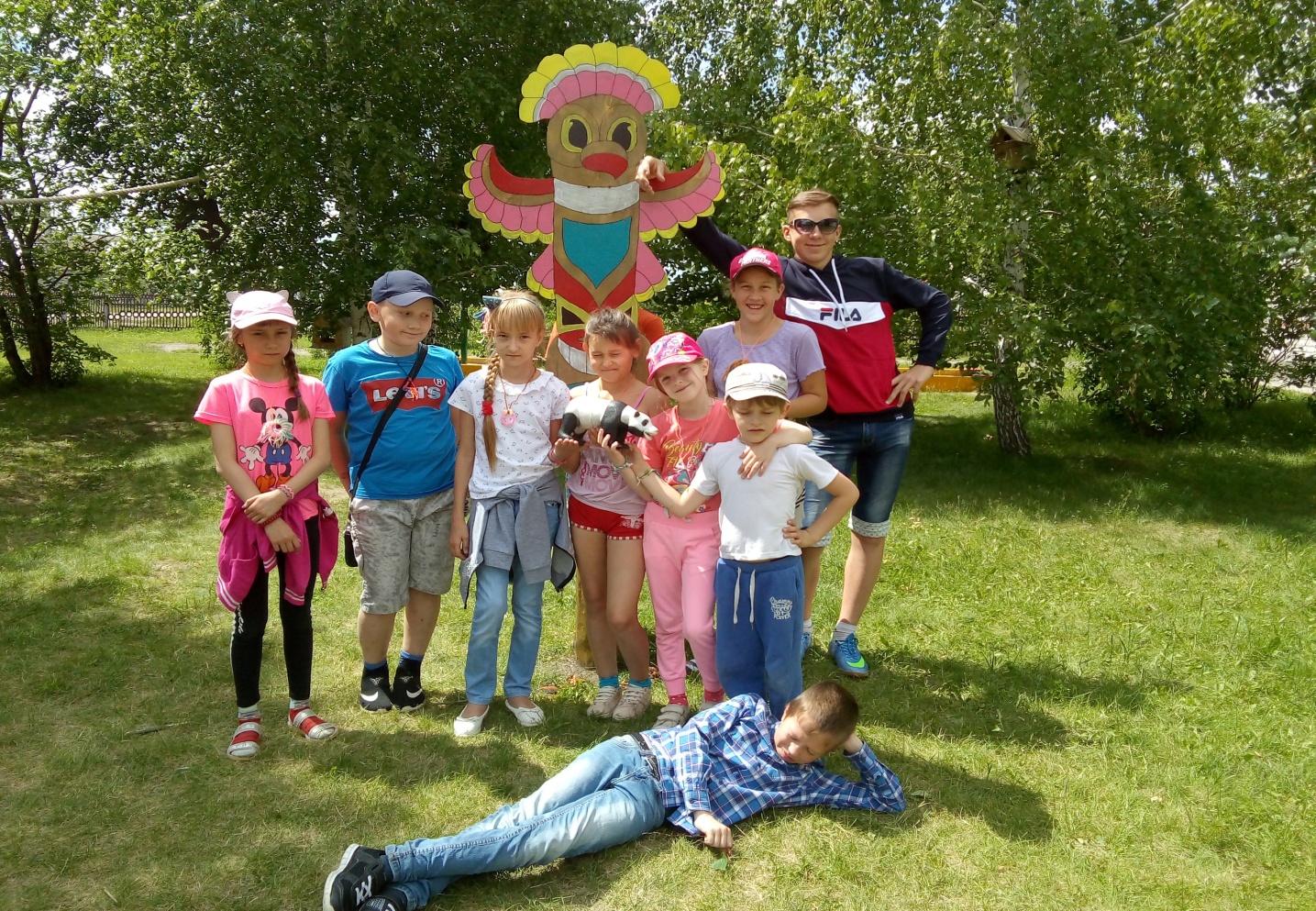 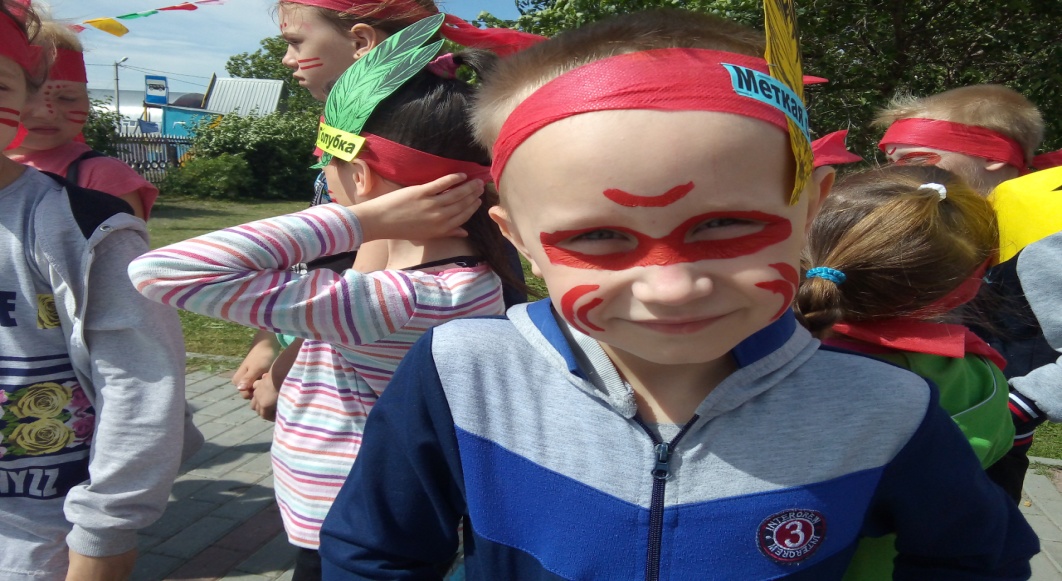 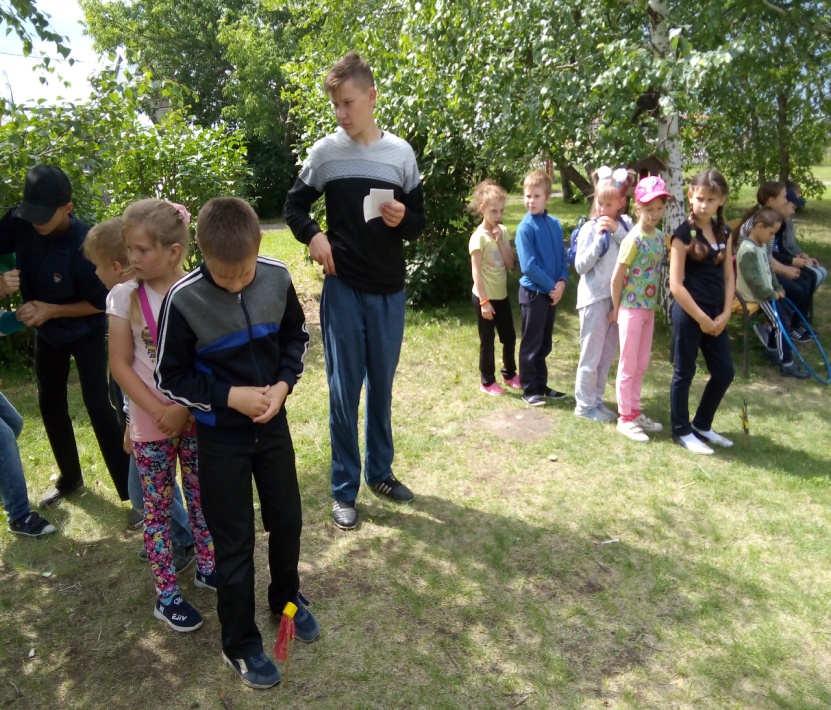 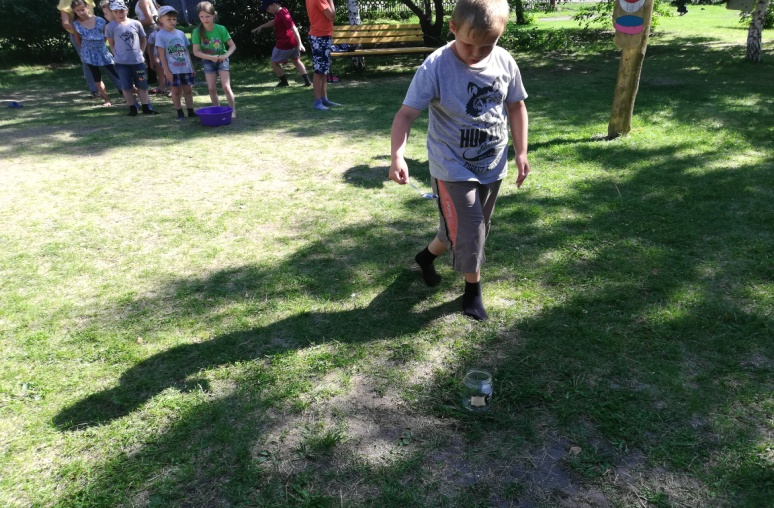 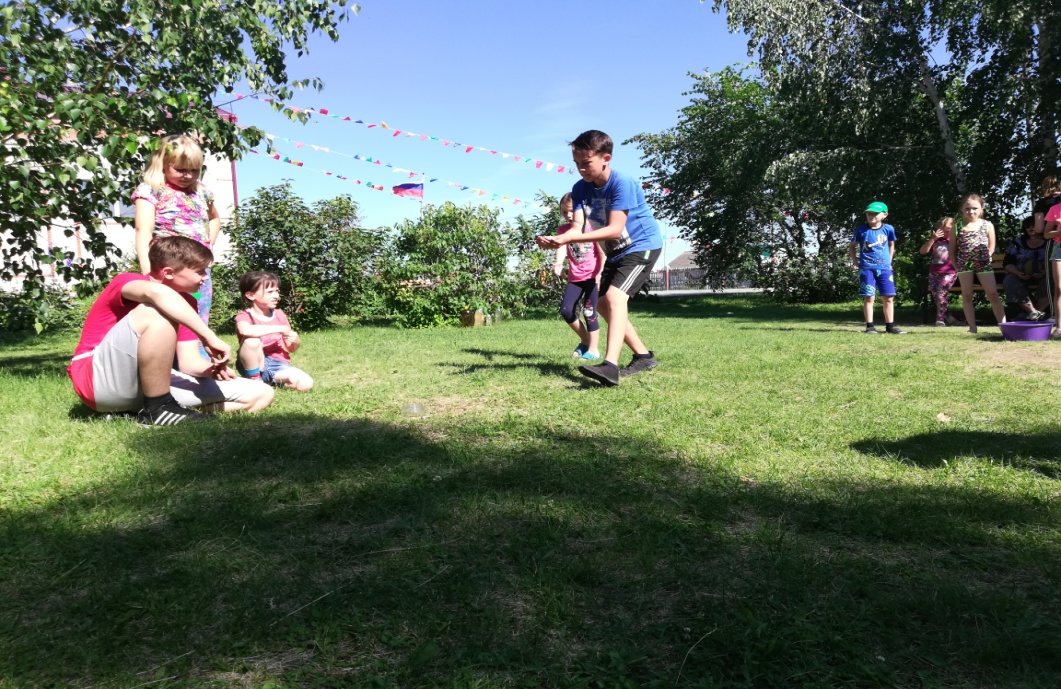 